UN LIBRO PER L’ESTATE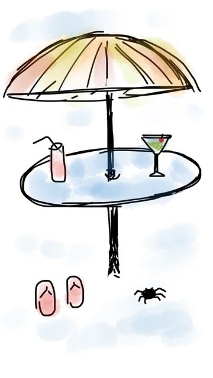 Consigli di letturada PARTE DEl Gruppo BibliotecaLo scorso 9 giugno nell’atrio del nostro Istituto si è svolta la prima iniziativa proposta dal Gruppo Biblioteca: sei libri consigliati dai nostri studenti, sei romanzi da leggere durante l’estate, sei storie che ci faranno compagnia sotto l’ombrellone.Complimenti a tutti i ragazzi del Progetto Biblioteca per l’entusiasmo e l’originalità dimostrati durante la presentazione. Un grazie a coloro che sono venuti a visitare gli stand e …buona lettura!Ecco i titoli proposti:I.Calvino, Il sentiero dei nidi di ragnoI.Calvino, Il barone rampanteC.McCarthy, La stradaD.Grossman, Qualcuno con cui correreA.D’Avenia, Bianca come il latte rossa come il sangueJ.Green , Colpa delle stelle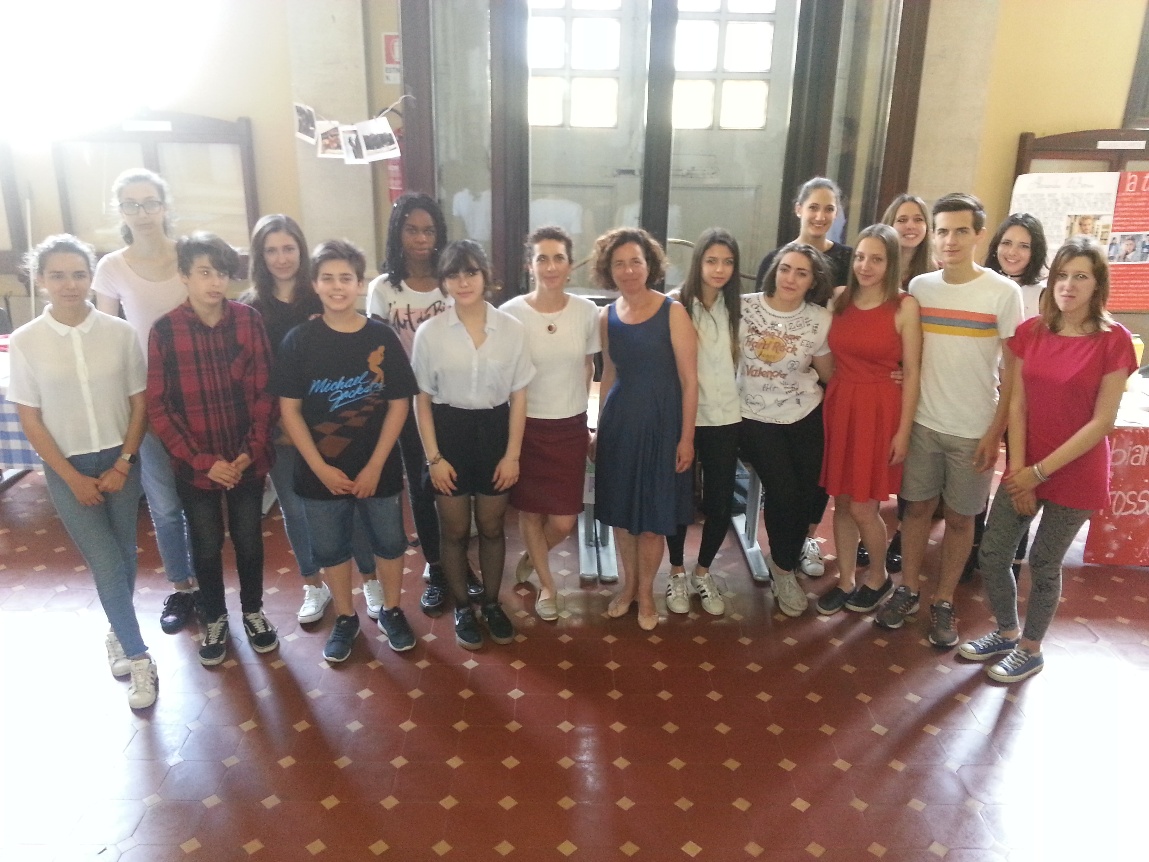 